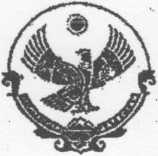 Министерство образования и науки РД
Муниципальное образование «Унцукульский район»Муниципальное казенное общеобразовательное учреждение
«Гимринская поселковая средняя общеобразовательная школа»ИНН 0533010429	ОГРН 1040501742027368951, Унцукульский район, п.Гимры. gpsosh@mail.ruОтчет о проводимых мероприятиях, посвященных Международному Дню борьбы с коррупцией.В целях формирования у учащихся антикоррупционного мировоззрения и воспитания негативного отношения к коррупции, в соответствии с распоряжением Министерства образования и науки Республики Дагестан от 15.11.2016г. № 3202-03/16 в Гимринской поселковой СОШ были проведены следующие мероприятия:09.12.16 года классный руководитель Абдулзагирова А.И. в 6 классе провела классный час на тему: "Вместе против коррупции".10.12.16 года классный руководитель 7 кл. ГПСОШ Магомедов Р.М. провел классный час на тему: "Коррупция - бомба замедленного действия".10.12.16 года зам. директора по ВР Гамзатов А.М. провел беседу на тему: "Сказать коррупции нет" с учащимися 5 - 11 классов.12.12.16 года классный руководитель 5 класса Сидикбегова Дж.М. провела классный час на тему: «Мы против коррупции».Цели мероприятия: просвещение, пропаганда и формирование у обучающихся антикоррупционного мировоззрения; содействие взаимодействию с органами государственной власти, с физическими и юридическими лицами по вопросам реализации антикоррупционной политики.Количество охваченных школьников: 40 чел.Количество охваченных педагогов: 4 чел.Достигнутые результаты: Учащиеся узнали, что такое коррупция, что нельзя давать взятки, что это карается законом. 